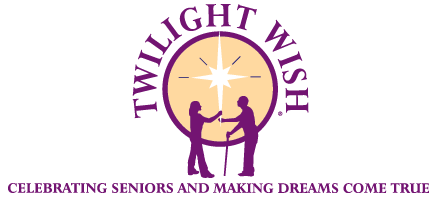 Fundraising IdeasOrganize a 5K, walkathon or zumbathonHold a car washHold a cake pop or bake sale during lunches or eventsDress-down days: Mostly for schools that require uniforms, the FBLA can charge students a fee to be able to dress down for a particular dayUtilize a donation-based crowd funding site such as Root Funding or Crowdrise to fundraiseGuessing contest: Fill a jar with M & M’s, candy corn, jelly beans and have people pay to guess the number in the jar.  Winner gets to keep the jar of candy.Host a bingo night or movie nightHold a 3-on-3 basketball tournament.  Also works with other sports.Hold a dodgeball tournamentContact a local restaurant like Applebee’s or Pizzeria Uno and arrange for fundraiser where your chapter gets a portion of the proceeds.  